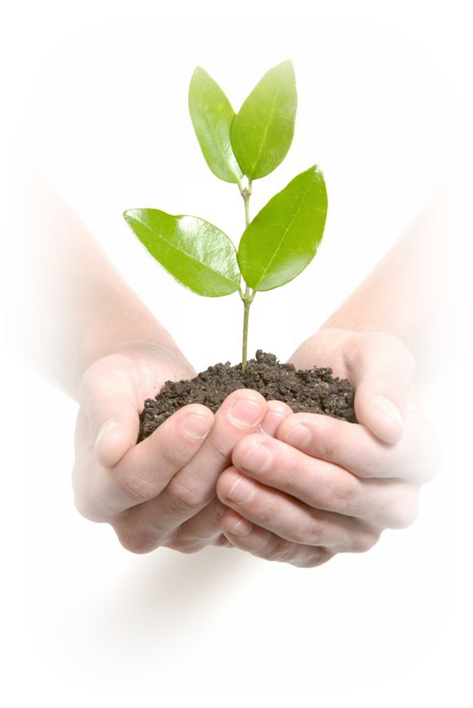 table des matieresremerciements à insérer iciÉ SPmCPRÉAMBULEN